GUIDELINES AND APPLICATION FORMS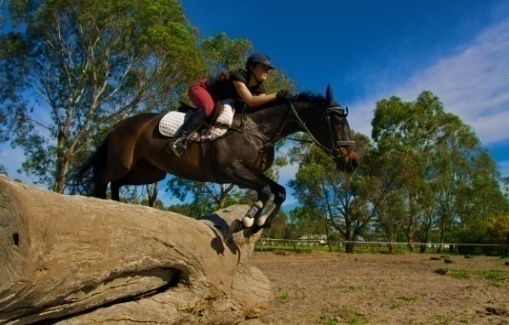 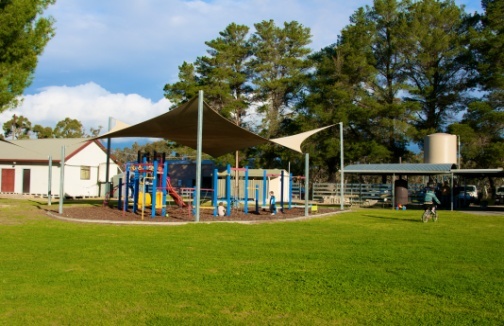 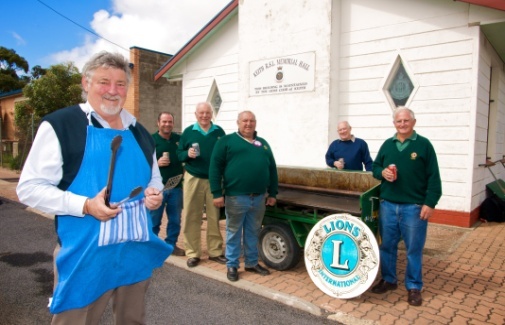 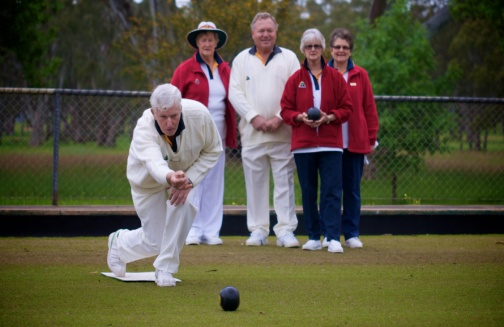 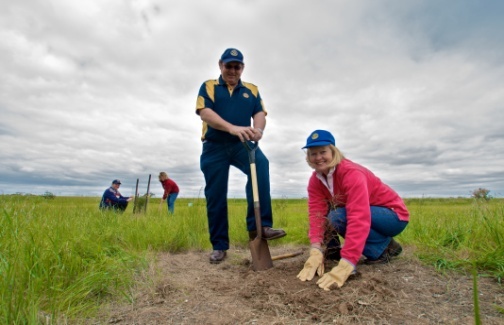 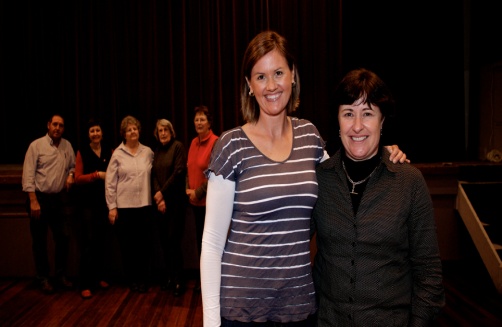 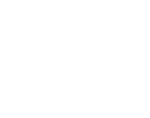 Grants overviewCouncil’s Community Grants program was first established in 2003 and allocates funding of approximately 0.7% of rate revenue. Funding is available to support our local community to undertake projects, improve facilities and host events that will make the Tatiara an even better place for all of us. The Community Grants program is based on a philosophy of partnership. Council recognises the vital role that individuals, community groups and organisations play in contributing to the creation of a vibrant and sustainable region. In return, Council provides a range of grants to encourage and support individuals and community groups to engage in activities that enhance the quality of life in the Tatiara.Our funding will not always be sufficient or appropriate for all projects. A list of alternative funding sources is provided in Appendix 3. Funding categoriesFunding is provided through minor grants ($1,500 and under) and major grants (above $1,500). Four different funding categories are available and summarised in the table below:The Community Grants Program aims to provide funding and/or loans to not-for-profit community groups and organisations to undertake projects and/or activities in the areas of sport and recreation, youth, lifelong learning, culture and art, community development, welfare, as well as initiatives supporting vulnerable residents and people with different abilities. Application and assessment processAll grant applicants must contact the Director Corporate & Community Services who will provide advice and guidance to assist applicants develop their project. Officers will support applicants to:Fully develop their concept or application in line with the Community Grants Guidelines;Create partnerships with other organisations seeking similar aims; andIdentify additional or alternative funding sources.Applicants seeking a major grant are encouraged to attend a Council meeting to present on their proposal. Applications must be submitted by post or email using the Tatiara Community Grants application form relevant to the desired funding stream at the end of these guidelines. Applications will be assessed monthly (Minor Grants) or in funding rounds in May and November of each year (Major Grants).Applications will be assessed for eligibility and against the assessment criteria.Applications will be reviewed by an assessment panel comprising the Chief Executive Officer, Director Corporate & Community Services and Finance Manager. The assessment panel will provide an assessment report and make recommendations for funding to a meeting of the Council. Applicants will be advised of application outcomes within two months of applications closing, subject to the number of applications received and the timing of applications in the funding cycle (that is, a Major Grant application submitted in August will only be considered in the next funding round in November).Successful applicants will be required to submit a valid tax invoice to Council for payment within 30 days of funding being granted.It is a condition of funding that Council’s contribution is publicly acknowledged by grant recipients (for example in the media or on project signage), and that grant recipients provide a formal funding acquittal (in the form required by Council) within two (2) months of completion of their project/activity.What may be funded?Eligibility4.1	ApplicantTo be eligible for funding, applicants must meet the following criteria:For Individual Achievement Grants: Be made by an individual residing in the Tatiara.For all other grants:Be made by an incorporated community group or not for profit organisation, or auspiced by such a group. Applicants must be located within the Tatiara District Council area and/or primarily serve Tatiara residents.Demonstrate direct economic or community benefit to the Tatiara.Not already receive substantial support from Tatiara District Council.Applicants must apply in one (1) funding stream only.Applicants must apply only once per financial year (Individual Achievement Grants, Quick Response Grants) or once every second financial year (Community Strengthening Program & Events and Infrastructure Grants).Recipients of Community Grants Program funding in the past must have completed and returned the funding acquittal form for that grant.4.2	What will not be funded?Individuals (except for Individual Achievement Grants) or commercial enterprises/businesses are not eligible.Applicants that do not reside in the Tatiara.Projects that are considered to be the major responsibility of the State or Federal Governments. *Note: This includes the core activities of primary, secondary and tertiary educational facilities. Where a proposed activity demonstrates a community focus and/or benefit beyond a curriculum or student focus, it may be considered for funding. Examples could include a community art project at the school, or programs aimed to build young people’s community awareness and participation, or welfare activities. Potential applicants from the education sector are encouraged to contact Council’s Finance Manager, to discuss their project and eligibility, prior to applying.Projects that are clearly a duplication of an existing service.Applicants who have not completed a previous funded project or lodged an Acquittal Form for a previous grant. Applicants who have an outstanding debt owing to Council (does not apply to compliant loan arrangements).Upgrading of Government or privately-owned buildings. With the exception of Quick Response Grants, recurrent funding for operational costs will not be considered. Club administration costs, repair of equipment, rates, power, telephone and other recurring costs are not eligible for assistance under this Scheme.Retrospective funding where a project or activity has already occurred.Project co-contributionsThere is no requirement for applicants to match the funding requested from Council. However, the assessment process will consider the entire project, including the commitment and contributions made from the applicants, project partners and wider community. Projects that show evidence of financial and in-kind commitments from applicants and other sources will be well regarded. Assessment criteria The Tatiara Community Grants are competitive and to assist with the assessment of an application’s merit, applicants will have to answer four key questions. Weightings are provided as a guide to the relative importance of each question in the assessment.6.1	Assessment Criteria Major GrantsThe evaluation of Major Grants applications is based on the assessment criteria described below. The Assessment Panel will consider the extent to which the proposed project meets these criteria. Each criterion will be scored from 1 – 10. Programs & Events Grants applications may achieve a maximum score of 30, Infrastructure Grants applications may achieve a maximum score of 60. The minimum score an application will need to achieve to be considered for funding is 20 for Programs & Events Grants, and 40 for Infrastructure Grants.Budget limitations may restrict funding approval even though a project may have great merit and meet all the eligibility and assessment criteria.The Community Grants are a competitive funding program. The success and priority of an application and the quantum of allocation will be determined by how applications score against the assessment criteria compared to other applications.  As the process of assessment is merit based, on rare occasions the full budgeted amount may not be spent. Providing evidence with your applicationProviding supporting evidence is an important way of demonstrating not just the issue you are trying to address but how the project or activity will be delivered.Evidence may include participation numbers or demographic information, photographs, literature references, reports on past successful projects etc. A Strategic Plan supporting the proposed project and/or letters of support from other groups and organisations will be well regarded.Applications must clearly identify in-kind, cash or voluntary contributions in the budget. They must include the latest financial statements/banks statements and demonstrate the financial need for the grant. Applications must also include at least one quote for products or works proposed. A copy of the applicant’s Public Liability Insurance Certificate of Currency must be provided upon request. LoansCouncil support for a project may also take the form of a loan from Council to a community group or organisation. For the purposes of these guidelines, loans are described as “the lending of money to organisations with an agreement for these funds to be re-paid within a given period of time”.Criteria for the issue of LoansLoans may only be made available up to a limit prescribed by the budget for the financial year. Loans may be offered by the Council to non-profit community groups and organisations who provide one or more of the following:Assistance to the general community (business support, organisations who seek to improve the local area, tree planting etc.);Services or support to particular groups (e.g. Youth groups);Sport or recreational opportunities (e.g. tennis, model cars, cake decorating etc.).Self-help groups.(c)	Loans will only be offered if organisations and community groups:Identify the purpose of the loan;Can clearly demonstrate that they cannot access the funds from other sources (investments etc.);Can demonstrate an ability to repay the debt within the timeframe specified.  Financial statements will be required;List the office bearers and membership numbers of the group.Conditions:If any organisation or community group does not expend the funds in the manner described in their application, then the Council has the right to recall the debt at any stage.The onus is on the community group or organisation to advise the Council as soon as possible any changes in the circumstances of the group, which may reduce their capacity to repay the debt on time, and also when officer bearers change.Only one loan per organisation will be offered at any given period of time.  Exceptions to this will need to be approved by the full Council.Further informationIf you have any questions about the Tatiara Community Grants program and how it may apply to your project or activity, pleaseVisit: 	Tatiara District Council 	43 Woolshed Street 	Bordertown SA 5268Call:	(08) 8752 1044Email: 	office@tatiara.sa.gov.auApplication formsIndividual Achievement GrantApplications open year-round, assessed monthly.Max. one grant per individual per financial year.About you:Name: 	Postal Address: 	Email: 	Phone no/ Mobile: 	Age:   		National Event (max $350)   	International Event (max $500)  About the event:Tell us a little bit about this event? What is it, where is it, what are the costs involved in attending?Why would you like to attend? I agree for Council to publish stories of the grant funding provided.ApplicantName: 	 Signed: 	Date: 	Parent/Guardian (if applicant is under the age of 18. 
Name: 	 Signed: 	Date: 	Please submit your application via post or email to Post: 	Tatiara District Council 	43 Woolshed Street 	PO Box 346	Bordertown SA 5268Email: 	office@tatiara.sa.gov.au Quick Response GrantsApplications open year-round, assessed monthly.Max. one grant per individual or group per financial year.Organisation informationOrganisation Name: 	Postal Address: 	ABN/Incorporation Number: 	Public Liability Insurance Policy No.: 	GST-registered: Yes  No 	Auspiced by another organisation: Yes  No Head of organisation (must sign the application, Executive Officer, President, Chair, etc.)Mr   Mrs   Ms  Name: 	Position held: 	Phone no:	Email: 	Mobile: 	Contact name: (the person we should talk to about this application)Mr   Mrs   Ms  Name: 	Position held: 	Phone no:	Email: 	Mobile: 	Project Information:Project title: 	Grant amount requested (max. $1,500, whole $ only): 	In 100 words or less, WHY do you want to do this project? Explain the need for the project. Describe the problem/ opportunity, how the project will respond, and why the community needs it. In 100 words or less, WHAT are you going to do? Describe the project. What are you going to do? When will the project happen?In 100 words or less, WHO will be involved? Who will manage the project, who will be involved? Who are the partners? Will there be voluntary and in-kind contributions?In 100 words or less, HOW will the project be delivered? How will you know if your project was successful? What will the outcomes/outputs be? How will you pay for it?HOW MUCH will the project cost? (Please provide quotes and confirmation of any other sources of funding or support.)Please complete the below certification:Our club/organisation is an incorporated community group or auspiced by such a groupI agree to inform Council if our organisation has a significant change in its financial situation.I agree to expend any funding provided only for the purposes outlined in this application and seek written approval from Council for any significant changes to the project or budget.I agree to acknowledge Council’s assistance in any material relating to the project and for Council to publish stories of grants funded.I agree to complete a funding acquittal on the forms provided detailing outcomes and income/expenditure within three (3) months of completing the project and no later than 30 June ……………….I agree to return any unspent funding with the acquittal form.Head of OrganisationName: 	 Signed: 	Position: 	 Date: 	Organisation Name: 	Please submit your application via post or email to Post: 	Tatiara District Council 	43 Woolshed Street 	PO Box 346	Bordertown SA 5268Email: 	office@tatiara.sa.gov.au Community Strengthening
Program & Events / Infrastructure GrantsApplications closing 20 October and 20 April for consideration at November and May Council meetingsOrganisation informationOrganisation Name: 	Postal Address: 	ABN/Incorporation Number: 	Public Liability Insurance Policy No.: 	GST-registered: Yes  No 	Auspiced by another organisation: Yes  No How many members do you have? 	Head of organisation (must sign the application, Executive Officer, President, Chair, etc.)Mr   Mrs   Ms  Name: 	Position held: 	Phone no:	Email: 	Mobile: 	Contact name: (the person we should talk to about this application)Mr   Mrs   Ms  Name: 	Position held: 	Phone no:	Email: 	Mobile: 	Is your organisation registered for the StarClub Development Program? 	Yes  No If so, at which level?	 1    2    3    4 Is your organisation registered as a Good Sports Club? 	Yes  No If so, at which level? 	1    2    3    0 Project Information:Project title: 	Grant amount requested (max. $2,000 programs/events, $10,000 infrastructure, whole $ only): 	WHY do you want to do this project? Explain the need for the project. Describe the problem/ opportunity, how the project will respond, and why the community needs it. How will it make the community stronger? To what extent will it increase people’s involvement and participation? Is the project supported locally? Does it link to other plans (your organisation’s strategic plans, community plans, Council plans etc.)?WHAT are you going to do? Describe the project. What are you going to do? When will the project happen?WHO will be involved? Who will manage the project, who will be involved? Who are the partners? Will there be voluntary and in-kind contributions?HOW will the project be delivered? How will you know if your project was successful? What will the outcomes/outputs be? (If possible provide measurable objectives e.g. 10 people/day will use the new equipment/ 100 people will attend the event, story in local paper etc.) Will it be sustainable? How will you pay for it?HOW MUCH will the project cost? (Please provide quotes and confirmation of any other sources of funding or support.)If a lesser amount of funding is awarded, will you be able to proceed?	Yes  No If your project will still proceed, how will you meet the funding shortfall?Application ChecklistOur club/organisation meets the eligibility criteria.I have listed our ABN and Public Liability Insurance and provided a Certificate of Currency.I have answered every question in the application form and checked that the budget is correct.I have attached our club’s/organisation’s latest financial statements and bank statements for the last three months.I have attached at least one quote for products and services below $8,000, two quotes for products and services below $25,000.Where applicable, I have attached supporting evidence – i.e. letters of support, photograph and/or our Strategic Plan.Please complete the below certification:Our club/organisation is an incorporated community group or auspiced by such a group.I agree to inform Council if our organisation has a significant change in its financial situation.I agree to expend any funding provided only for the purposes outlined in this application and seek written approval from Council for any significant changes to the project or budget.I agree to acknowledge Council’s assistance in any material relating to the project and for Council to publish stories of grants funded.I agree to complete a funding acquittal on the forms provided detailing outcomes and income/expenditure within three (3) months of completing the project and no later than 30 June ……………….I agree to return any unspent funding with the acquittal form.Head of OrganisationName: 	 Signed: 	Position: 	 Date: 	Organisation Name: 	Other Member of OrganisationName: 	 Signed: 	Position: 	 Date: 	Organisation Name: 	Head of Auspice Organisation (if you are auspiced by an incorporated association, a representative from that organisation will also need to sign your application.) Name: 	 Signed: 	Position: 	 Date: 	Organisation Name: 	Please submit your application via post or email to Post: 	Tatiara District Council 	43 Woolshed Street 	PO Box 346	Bordertown SA 5268Email: 	office@tatiara.sa.gov.au Appendix 1 – Frequently Asked QuestionsCan I get some help in developing my project and completing the application form?Yes. Council staff are happy to discuss your ideas and answer any of your questions.Can I have an electronic Word version of the application form to type straight into?Yes. You can download the application forms from council’s internet site www.tatiara.sa.gov.au. Can I submit my application online?No. The Tatiara District does not have the facility at this time to receive applications online. Emailed applications are accepted, providing the signed page of the application is also forwarded to council.Can individuals apply?Yes, Individuals are eligible under the “Individual Achievement Grants” only.Can I apply if my group/organisation doesn’t have an Australian Business Number (ABN)?Yes, you can still apply. You will need to provide us with a copy of your group/organisation’s Certificate of Incorporation together with a Statement by a Supplier form from the Australian Tax Office, confirming tax exemption status. The Statement by a Supplier form is available online at www.ato.gov.au/content/downloads/nat3346.pdf.Can I apply if my group/organisation or myself aren’t registered for GST?Yes. If your organisation is not required to be registered for GST, then GST will not apply to any grant allocated.If my organisation is not located in the Tatiara District, can we still apply?Yes. As long as there is a service/project/event being delivered in the Tatiara District and there is benefit to the Tatiara community, your organisation can apply for “Community Support Grants”. However, applicants in the “Individual Achievement Grants” category must be based in the Tatiara.Does my project need to benefit all residents of the Tatiara District?No. As long as there is a service/project/event being delivered in the Tatiara region and there is benefit to communities within the Tatiara District.Can a school apply?Yes. However, the application needs to be submitted by the School Association (i.e. P&F) and must be for a project/activity/event that is not the core responsibility of the school.If my application is unsuccessful, can I apply for the same thing next round?There is a limit of one grant per organisation / individual per year. If you are unsuccessful in your application, you may reapply. However, we would strongly advise that you seek feedback as to why your application was unsuccessful in the first instance.Appendix 2 – Information on Goods & Services Tax (GST)IntroductionThe following information is provided to assist grant applicants to understand the impact of GST on grants.The GST treatment on grants of financial assistance depends primarily on whether the grant represents consideration that has relevant connection with a taxable supply.To determine whether GST applies, the following information is required:Is the recipient of the grant registered or required to be registered?Is there a supply of goods or services in return for the grant?Does the grant have conditions attached?What is the ABN of the recipient?RegistrationGST registration is compulsory for entities that carry on an enterprise and have an annual turnover of $75,000 or more, or in the case of non-profit organisations, $150,000 or more.Registered GranteeA registered grantee will be required to remit GST payable on the supply to the Australian Tax Office with the Business Activity Statement for the tax period in which the grant is attributable.Registration for GST will be an advantage to a grantee as Council will “gross up” the grant by the amount of the GST.Unregistered GranteeIf an organisation is not registered for GST purposes and is not required to be registered, it is not subject to GST. If the grantee is not registered, the grantee is treated as a consumer and GST is ultimately borne by consumers. Council will not be grossing up the grants to unregistered grantees. Organisations do not need to fill in ‘Recipient Created Tax Invoice’.OverviewPut simply, if the organisation is registered and provides an Australian Business Number (ABN), Council will provide the full value of the grant as approved, plus the relevant GST amount, therefore the organisation’s grant will not be affected in real terms. If the organisation is not registered, only the approved grant amount will be provided.Appendix 3 – Other funding sourcesThis section is intended as a guide only. Please contact the listed agencies for up-to-date information and more details about their funding programs.MAJOR EVENTS/ACTIVITIES SPONSORSHIP Events South Australia C/– SA Tourism Commission Level 3, Tower 2 121 – 125 King William Street ADELAIDE SA 5000 Contact: General Manager Events South Australia Phone: 8463 4500 Fax: 8463 4718 Please refer to the Arts and Culture and Recreation and Sport listing within this section for other funding sources appropriate to large community events. There are also sponsorship opportunities from the Corporate and Private Sector within Adelaide and it is advised that applicants contact the appropriate persons of such organisations for further information.ARTS AND CULTURE GRANTS ARTS SA Offering a wide range of funding programs, the South Australian Government assists artists and arts activities through Arts SA, an arm of the Department of Premier and Cabinet. Twin objectives are to create opportunities for South Australian artists and audiences, both existing and potential. Contact: West Coffee Palace 110 Hindley Street ADELAIDE SA 5000 Phone: 8463 5444 www.arts.sa.gov.au Australia Council for the Arts The Australia Council’s primary responsibility is to help create an environment which encourages the creativity and development of Australian artists, and which provides greater access to arts and cultural activities for all Australians. Contact: PO Box 788 STRAWBERRY HILLS NSW 2012 Phone: (02) 9215 9000 TOLL-FREE 1800 226 912 Email: mail@australiacouncil.gov.au www.australiacouncil.gov.au Screen Australia (Formerly Australian Film Commission) Screen Australia is where to look for the types of advice and financial assistance it provides for film/program makers and those involved in the screen culture sector. Development and production funding is available through a number of schemes offered by Screen Australia. TOLL-FREE 1800 213 099 Head Office (Sydney) TOLL-FREE 1800 213 681 (Melbourne) www.screenaustralia.gov.au SAYAB The South Australian Youth Arts Board (SAYAB) Grants Program aims to encourage exciting and innovative youth arts activity of a high standard, across the full range of the arts. The SAYAB Grants Program provides grants and schemes to support and develop artistic activity for, by and with young South Australians up to the age of 26 years. Contact: 11 Jeffcott Street NORTH ADELAIDE SA 5006 Phone: 8267 5111 www.sayab.org.au Department of the Environment, Water, Heritage and the Arts The Australian Government Department of the Environment, Water, Heritage and the Arts (formerly the Department of the Environment and Water Resources) develops and implements national policy, programs and legislation to protect and conserve Australia’s environment and heritage and to promote Australian arts and culture. The Department provides funding for a range of environment, art, water and heritage projects. Visit: www.environment.gov.au and follow the links provided. Other Australian Government websites provide information on a wide range of funding opportunities. You can find information from the following websites: www.ausport.gov.au www.health.gov.au www.australia.gov.au www.dest.gov.au COMMUNITY DEVELOPMENT GRANTS Annie Danks Trust Fund The Danks Trust disburses funds to projects and organisations that fit the categories of religion, education or the relief of poverty (broadly interpreted). Contact: Mr J Graeme Danks Trustee, The Danks Trust 414 – 426 Lower Dandenong Road BRAESIDE VIC 3195 Phone: (03) 9264 5007 Email: dankstrust@danks.com.au Department for Families and Communities Community Benefit SA Grants are to provide assistance to disadvantaged individuals, families and communities. Community organisations, which are non-profit, non-government and incorporated bodies, may apply. Contact: The Executive Officer Phone: 8415 4234 www.dfc.sa.gov.au/cbsa Housing SA The Community Project Grant Fund provides funding for initiatives that benefit Housing SA customers and the general community. Applications are invited from: - community organisations or those with a community development focus to subsidise; - projects for which Housing SA customers are the prime beneficiaries; - individuals wishing to form a group to begin a project in the area; and - existing Housing SA customer groups or organisations. Contact: Business and Customer Services Phone: 131 299 www.housing.sa.gov.au Office for the Ageing The Positive Ageing Development Grants (PADG) offer one- off grants up to $25,000. Grants are available to community organisations for projects which provide opportunities and choices for older people in line with the following themes: - enabling choice and independence; - participation and learning; and - positive perceptions. The Grants for seniors offer one-off grants up to $5,000 for: - equipment or materials; - cultural, social or skill enhancing activities; and - fitness, sporting or educational programs. Contact: Contracting and Funding Team Office for the Ageing Phone: 8207 0522 Email: ofta@dfc.sa.gov.au www.ageing.sa.gov.au/seniorsgrants Premier’s Community Initiatives Fund The Premier’s Community Initiatives Fund has been established by the Premier of South Australia to provide financial assistance to non-profit charitable South Australian organisations that offer direct services and support to excluded, disabled or socially isolated members of the community. The objective of the Fund is to assist such organisations undertake a one-off project that will benefit the community. Contact: Department of Premier and Cabinet GPO Box 2343 ADELAIDE SA 5001 Phone: 8226 2815 or 8226 7671 Email: pcif@dpc.sa.gov.au www.premcab.sa.gov.au/dpc/community_initiatives.html SGIC Community groups undertaking projects aimed at improving safety or protecting their local environment have the chance to receive a financial grant of up to $5,000, thanks to the SGIC Community Help Grants program. The Community Help Grants program is an SGIC initiative that supports community groups working to reduce risk and increase safety in their communities specifically in the areas of crime prevention, injury prevention, emergency services and the environment. Grants between $500 and $5,000 are available through the program. SGIC, as a strong advocate for reducing risk to build safer and more sustainable communities, is proud to partner with key organisations including the Royal Flying Doctor Service (Central Operations), Salvation Army Emergency Services, and St John Ambulance Australia. Our Community Help Grants program complements these key partnerships by providing funding to local organisations working hard to make a difference in their communities. For further information, or to apply online, visit:www.sgic.com.au RECREATION AND SPORT Office of Recreation and Sport Active Club Program This program provides financial assistance to incorporated, community based sporting and recreation organisations to develop and expand the services which they provide. There are three types of grants: Local Initiative Grants (up to $10,000) Minor Capital Works Grants (up to $20,000) YES (Youth Encompassing Sport Grants) (Up to $10,000) There are two funding rounds per year advertised around April and October.Community Recreation and Sport Facilities Program This program assists incorporated, community based sporting and active recreation organisations, Councils and schools to develop and improve the standard of sport and active recreation facilities for the benefit of the community. For schools there is a particular emphasis on community access. There are two types of grants: Community Facilities Grants (between $20,000 and $50,000) – services the local community; and Regional Facilities Grants (between $20,000 and $300,000) – draws significant numbers of participants from outside the local community. There is one funding round per year advertised around July. Move It! Making Communities Active Program Provides financial assistance to incorporated active recreation and sport organisations for projects and programs that target inactive people in SA. Applicants can apply for up to $50,000 per annum for up to three years. There is one funding round per year advertised around June. Inclusive Recreation, Inclusive Sport (IRIS) Program Provides financial assistance to incorporated organisations to increase participation levels of, and improve the quality of services provided to, people with a disability in the South Australian community to enable appropriate and sustainable recreation, sport and physical activities. There is one funding round per year advertised around August. State-wide Enhancement Program (STEP) Provides financial assistance to: 1. Stream One – Peak Sport and Active Recreation organisations to support their core activities; and 2. Stream Two – Incorporated eligible organisations to assist in the development and delivery of sport and active recreation services on a regional or State-wide basis as well as projects that assist the growth and development of the sport and recreation industry. There is one funding round per year advertised around January/February. Contact: Manager Grants Office for Recreation and Sport Phone: 7424 7708 www.recsport.sa.gov.au YOUTH FUNDING Office for Youth www.officeforyouth.sa.gov.au OTHER FUNDING A wide range of grants and other funding opportunities are available from government agencies, corporate bodies and non-government organisations. Please use the following links below for more information: www.southaustralia.biz/Funding-Grants.aspx  www.standlikestone.com.au/Funding StreamFunding StreamWhatWhatWhenWhoMinor GrantsMinor GrantsMinor GrantsMinor GrantsMinor GrantsMinor GrantsMinor Grants1Individual Achievement Grantsmax. $350 national event, max. $500 international eventMax. one grant per individual or group per financial yearOpen year round, assessed monthlyIndividuals2Quick Response Grantsmax. $1,500 small equipment, small eventsMax. one grant per individual or group per financial yearOpen year round, assessed monthlyCommunity groups and organisationsMajor GrantsMajor GrantsMajor GrantsMajor GrantsMajor GrantsMajor GrantsMajor Grants3Community Strengthening Programs & Eventsmax. $2,000programs and eventsMax. grant per group is $2,000 per financial year, to a maximum of $3,000 in any two-year periodApplications close on20 October 20 Aprilassessed at November and May Council meetings Community groups and organisations4Community Strengthening Infrastructure Grantsmax. $10,000 enhance, improve or renew social assetsMax. one grant per group every 2nd financial yearApplications close on20 October 20 Aprilassessed at November and May Council meetings Community groups and organisationsFunding StreamFunding StreamWhat may be funded?1Individual Achievement GrantsThe Individual Achievement Grant Program provides funding to people who are participating in a national or international event held either in this state, interstate or overseas or an approved development program. Eligible categories for funding are academic, arts and culture, environment, community leadership and ambassadors, heritage and history and sport and recreation. Funding is available by application throughout the year. The maximum funding available to any one individual per financial year in this category is $350 for attending National Events and $500 for attending International Events (not including GST).2Quick Response GrantsQuick Response Grants may be for equipment needed for community projects or activities, or for small community events.Aged, Disability & Social Support – may seek support towards ongoing costs for seniors and support groups. However, groups must not be in receipt of other forms of Council funding. ‘Aged’ refers to people aged 55 years plus;Arts and Heritage – eligible groups can apply for funding for community programs and for funding to assist individual artists where community benefit can be demonstrated. General, smaller arts and heritage activities are also eligible in this category;The maximum funding available to any one organisation per financial year in this category is $1,500 (not including GST).3Community Strengthening Programs & Events GrantsThe aim of the Community Strengthening Grants is to assist recreation and sporting clubs, groups and organisations to provide a diverse and interesting range of programs, events and activities to residents, workers, students and visitors in the district.Council is committed to supporting a range of programs and events that promote cultural exchange and community wellbeing.*Note: ‘Programs’ could include activities that further mental health, cyber or road safety, promote community leadership or lifelong learning, provide anti-bullying or prevention of harm from drugs and alcohol campaigns. The maximum funding available to any one organisation per financial year in this category is $2,000 (not including GST), to a maximum of $3,000 in any two-year period. 4Community Strengthening Infrastructure GrantsThe Tatiara District Council, through its Community Strengthening Grants, provides financial assistance to community groups for projects which fulfil any of the following criteria:Extend or improve the quality of existing facilities.Increase accessibility to assist the aged, people with disabilities, prams, etc., to an existing facility.Develop a new facility which does not duplicate an existing facility at the relevant venue.Purchase plant or equipment or undertake major maintenance of existing facilities which is considered by Council to be of a capital nature.Examples of eligible projects include:Construction of new buildings/facilities.Alterations/renovations/extension to existing buildingsConnection of water and/or electricity to an existing or new building.Installation of pop-up sprinklers.Construction of access ramps.Fencing of reserves.Purchase of equipment that supports volunteers.Re-surfacing of recreation areas, e.g. ovals, tennis courts, etc. The maximum funding available to any one organisation per every 2nd financial year in this category is $10,000 (not including GST).Why do you want to do this project?30%Explain the need for the project. Describe the problem/ opportunity, how the project will respond, and why the community needs it. How will it make the community stronger? To what extent will it increase people’s involvement and participation? Is the project supported locally? Does it link to other plans (your organisation’s strategic plans, community plans, Council plans etc.)?What are you going to do?30%Describe the project. What are you going to do? When will the project happen?Who will be involved?20%Who will manage the project, who will be involved? Who are the partners? Will there be voluntary and in-kind contributions?How will the project be delivered?20%How will you know if your project was successful? What will the outcomes/outputs be? (If possible provide measurable objectives e.g. 10 people/day will use the new equipment, 100 people will attend the event, story in local paper etc.) Will it be sustainable? How will you pay for it?Funding StreamAssessment CriteriaCommunity Strengthening Programs & EventsContributes to the social and economic benefit of the local and broader community and encourages community strengthening.(*Note: Consideration may be given to the value of the project, economic return on investment, number of people that will benefit etc.) Community Strengthening Programs & EventsIncreases access to those groups traditionally disadvantaged (e.g. people with a disability, older adults, young people, women, language other than English, low income, rural remote)Community Strengthening Programs & EventsDemonstrates a significant degree of self-help.(*Note: Consideration may be given to previous funding, in-kind or cash contributions, external funding, number of volunteers etc.)Community Strengthening Infrastructure GrantsContributes to the social and economic benefit of the local and broader community and encourages community strengthening.(*Note: Consideration may be given to the value of the project, existing infrastructure, economic return on investment etc.)Community Strengthening Infrastructure GrantsIncreases access to those groups traditionally disadvantaged (e.g. people with a disability, older adults, young people, women, language other than English, low income, rural remote)Community Strengthening Infrastructure GrantsDemonstrates a significant degree of self-help.(Consideration may be given to previous funding, in-kind or cash contributions, external funding, number of volunteers etc.)Community Strengthening Infrastructure Grantsincreases sustainable participation and improves multi-use of facilitiesCommunity Strengthening Infrastructure GrantsAddresses preventative maintenance or renewal to preserve facilities or mitigate risk.Community Strengthening Infrastructure GrantsSupport Council’s Strategic Plan and/or community strategic plans.IncomeIncomeExpenditureExpenditureCash$$Cash$$Grant Request:Our organisation:Others (provide details):In-kind (who? what? number of hours? $/hour)$$Total:Total:About your membership(please indicate numbers under each heading)JuniorSeniorTotalMaleFemaleTotalIncomeIncomeExpenditureExpenditureCash$$Cash$$Grant Request:Our organisation:Others (provide details):In-kind (provide an estimate of any volunteer work, number of hours x $45/hour for skilled/ trade volunteer labour, $20/hour unskilled volunteer labour)$$Total:Total: